TOPICHOW CAN I INTRODUCE IT (so that students perceive it importance)TOPIC: the freedom of speech Communicative intention Maths: linear equations Maths: calculating interestsDemocracy in GreeceSewing, consuming. Production of fabrics Introducing to parents the topic of “kids with learning difficulties” Reading (children)Economics, inflation“The Book Thief” (film). I’ll show a picture of the library. What is that? 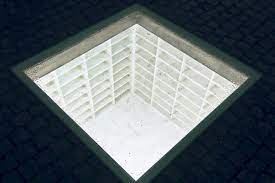 Heinrich Heine's: "those who burn books will in the end burn people”Politeness – show negative situations Sightseeing places – how much the taxi cost from spot to another? Find a bank where you find the more profitable interestsDemocracies today. Short movie of BREXIT (direct democracy) Video from Bangladesh how fabrics are produces in the textile industry Videos of students who tell how THEY benefited from the school / the psychologist’s help Find something kids like, for example… dinosaurs’ long names! So they have to practice reading letters Effects of inflation. Image: children playing with banknotes which lost their value, students can write feelings and questions on stickers / stories of how inflation affects our family lives / seeing also recent photos 